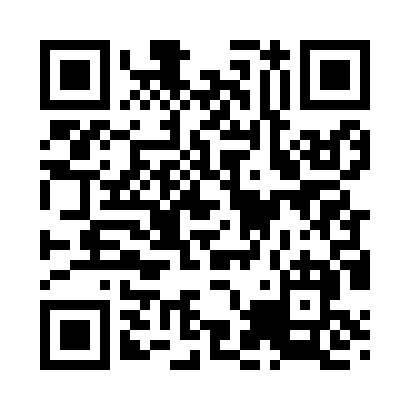 Prayer times for Petries Corners, New York, USAMon 1 Jul 2024 - Wed 31 Jul 2024High Latitude Method: Angle Based RulePrayer Calculation Method: Islamic Society of North AmericaAsar Calculation Method: ShafiPrayer times provided by https://www.salahtimes.comDateDayFajrSunriseDhuhrAsrMaghribIsha1Mon3:345:241:055:128:4710:372Tue3:355:241:065:128:4710:363Wed3:355:251:065:128:4710:364Thu3:365:251:065:128:4610:355Fri3:375:261:065:128:4610:356Sat3:385:271:065:128:4610:347Sun3:395:271:075:128:4510:338Mon3:415:281:075:128:4510:329Tue3:425:291:075:128:4410:3110Wed3:435:301:075:128:4410:3011Thu3:445:301:075:128:4310:3012Fri3:455:311:075:128:4310:2813Sat3:475:321:075:128:4210:2714Sun3:485:331:075:128:4210:2615Mon3:495:341:085:128:4110:2516Tue3:515:351:085:128:4010:2417Wed3:525:361:085:118:3910:2318Thu3:535:371:085:118:3910:2119Fri3:555:371:085:118:3810:2020Sat3:565:381:085:118:3710:1921Sun3:585:391:085:118:3610:1722Mon3:595:401:085:108:3510:1623Tue4:015:411:085:108:3410:1424Wed4:025:421:085:108:3310:1325Thu4:045:431:085:098:3210:1126Fri4:055:441:085:098:3110:1027Sat4:075:451:085:098:3010:0828Sun4:085:471:085:088:2910:0729Mon4:105:481:085:088:2810:0530Tue4:125:491:085:088:2710:0331Wed4:135:501:085:078:2510:02